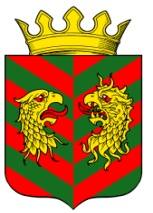 СОВЕТ ДЕПУТАТОВ МУНИЦИПАЛЬНОГО ОБРАЗОВАНИЯ «КЯХТИНСКИЙ РАЙОН» РЕСПУБЛИКИ БУРЯТИЯРЕШЕНИЕ«31» марта 2017 года                                                                      № 5-44Сг. КяхтаО даче согласия на принятие государственного имущества Республики Бурятия в собственность муниципального образования «Кяхтинский район»        В соответствии с Законом Республики Бурятия от 24.02.2004г. № 637 «О передаче объектов государственной собственности Республики Бурятия в иную государственную или муниципальную собственность и приеме объектов иной государственной или муниципальной собственности в государственную собственность Республики Бурятия или собственность муниципальных образований в Республике Бурятия»,  Совет депутатов МО «Кяхтинский район» Республики Бурятия РЕШИЛ:1.   Дать согласие на принятие государственного имущества Республики Бурятия в собственность муниципального образования «Кяхтинский район», согласно приложению № 1.2.  Контроль  за исполнением настоящего решения возложить на председателя постоянной депутатской комиссии Совета депутатов МО «Кяхтинский район» по экономике, муниципальной собственности, бюджету, налогам и сборам Ануфриева Д.В.3.  Настоящее решение вступает в силу со дня его официального обнародования.Глава МО «Кяхтинский район»                                                     А.В. БуянтуевПриложение № 1к Решению  Совета депутатов МО «Кяхтинский район» от 31 марта 2017 года № 5-44сПеречень                                                                                                                                                                                        имущества, планируемого к принятию из государственной собственности Республики Бурятия в собственность муниципального образования "Кяхтинский район"Перечень                                                                                                                                                                                        имущества, планируемого к принятию из государственной собственности Республики Бурятия в собственность муниципального образования "Кяхтинский район"Перечень                                                                                                                                                                                        имущества, планируемого к принятию из государственной собственности Республики Бурятия в собственность муниципального образования "Кяхтинский район"Перечень                                                                                                                                                                                        имущества, планируемого к принятию из государственной собственности Республики Бурятия в собственность муниципального образования "Кяхтинский район"№ п/пНаименование имущества и индивидуализирующие характеристикиКоличествоЦена за единицу (руб.)стоимость имущества(руб.)1.Стенд 100*10014986.004986.002.Карманы ПЭТ А 46120.00720.003.Персональный компьютер в сборе223625.0047250.004.Наушники с микрофоном4699.802799.205.Сканер Xerox DocuMate Xerox DocuMate  3125224895.0049790.006.Лазерный принтер212745.9525491.90Итого:17131037.1